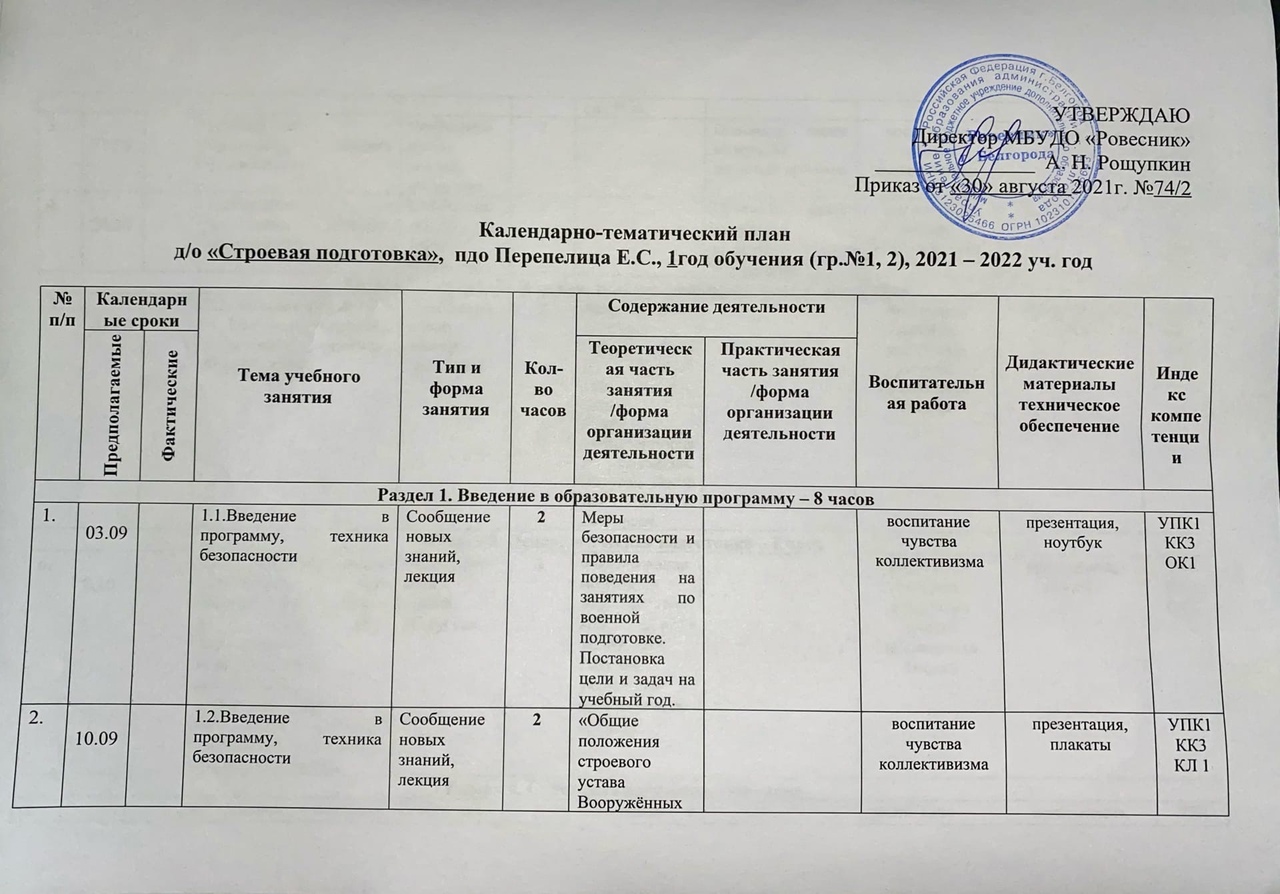 УТВЕРЖДАЮДиректор МБУДО «Ровесник»_______________  А. Н. РощупкинПриказ от «30» августа 2021г. №74/2Календарно-тематический планд/о «Строевая подготовка»,  пдо Перепелица Е.С., 1год обучения (гр.№1, 2), 2021 – 2022 уч. год№ п/пКалендарные срокиКалендарные срокиТема учебного занятияТип и формазанятия Кол-во часовСодержание деятельностиСодержание деятельностиВоспитательная работаДидактические материалытехническое обеспечениеИндекс компетенции№ п/пПредполагаемыеФактическиеТема учебного занятияТип и формазанятия Кол-во часовТеоретическая часть занятия /форма организации деятельностиПрактическая часть занятия /форма организации деятельностиВоспитательная работаДидактические материалытехническое обеспечениеИндекс компетенцииРаздел 1. Введение в образовательную программу – 8 часовРаздел 1. Введение в образовательную программу – 8 часовРаздел 1. Введение в образовательную программу – 8 часовРаздел 1. Введение в образовательную программу – 8 часовРаздел 1. Введение в образовательную программу – 8 часовРаздел 1. Введение в образовательную программу – 8 часовРаздел 1. Введение в образовательную программу – 8 часовРаздел 1. Введение в образовательную программу – 8 часовРаздел 1. Введение в образовательную программу – 8 часовРаздел 1. Введение в образовательную программу – 8 часовРаздел 1. Введение в образовательную программу – 8 часов03.091.1.Введение в программу, техника безопасностиСообщение новых знаний, лекция2Меры безопасности и правила поведения на  занятиях по военной подготовке. Постановка цели и задач на учебный год.воспитание чувства коллективизмапрезентация, ноутбукУПК1КК3ОК110.091.2.Введение в программу, техника безопасностиСообщение новых знаний, лекция2«Общие положения строевого устава Вооружённых сил РФ».воспитание чувства коллективизмапрезентация, плакатыУПК1КК3КЛ 117.091.3.Введение в программу, техника безопасностиСообщение новых знаний, дискуссия2Просмотр видео материала строевых приемоввоспитание чувства коллективизмаучебный фильм, ноутбукУПК1КК3СТК24.091.4.Введение в программу, техника безопасностиСообщение новых знаний, дискуссия2Просмотр видео материала приемов возложениявоспитание чувства коллективизмаучебный фильм, ноутбукУПК1КК3ИК3Раздел 2. Страницы истории, традиции воинских ритуалов – 2 часаРаздел 2. Страницы истории, традиции воинских ритуалов – 2 часаРаздел 2. Страницы истории, традиции воинских ритуалов – 2 часаРаздел 2. Страницы истории, традиции воинских ритуалов – 2 часаРаздел 2. Страницы истории, традиции воинских ритуалов – 2 часаРаздел 2. Страницы истории, традиции воинских ритуалов – 2 часаРаздел 2. Страницы истории, традиции воинских ритуалов – 2 часаРаздел 2. Страницы истории, традиции воинских ритуалов – 2 часаРаздел 2. Страницы истории, традиции воинских ритуалов – 2 часаРаздел 2. Страницы истории, традиции воинских ритуалов – 2 часаРаздел 2. Страницы истории, традиции воинских ритуалов – 2 часа01.102.1. История Поста № 1 г. Белгороде, традиции, героические страницы БелгородчиныСообщение новых знаний, дискуссия2История ВОВ, основные события ВОВ по периодам. Города - герои. Города Воинской славы. История г. Белгорода. История Поста №1 в г. Белгороде. воспитание высоких моральных качеств, преданности Россиипрезентация, ноутбукКК4ИК2ОК2Раздел 3. Психологическая подготовка – 2 часаРаздел 3. Психологическая подготовка – 2 часаРаздел 3. Психологическая подготовка – 2 часаРаздел 3. Психологическая подготовка – 2 часаРаздел 3. Психологическая подготовка – 2 часаРаздел 3. Психологическая подготовка – 2 часаРаздел 3. Психологическая подготовка – 2 часаРаздел 3. Психологическая подготовка – 2 часаРаздел 3. Психологическая подготовка – 2 часаРаздел 3. Психологическая подготовка – 2 часаРаздел 3. Психологическая подготовка – 2 часа8.103.1. Психологическая устойчивость при несении Вахты памяти на Посту №1, формирование психологической устойчивости, воспитание уверенности способности принятия правильных решений при несении службы.Сообщение новых знаний, дискуссия2Формирования моральных и психологических качеств защитников Родины, укрепления нравственных идеаловвоспитание высоких моральных качеств, преданности Россиипрезентация, ноутбукКК4ИК2ОК2Раздел 4. Строевая подготовка – 60 часовРаздел 4. Строевая подготовка – 60 часовРаздел 4. Строевая подготовка – 60 часовРаздел 4. Строевая подготовка – 60 часовРаздел 4. Строевая подготовка – 60 часовРаздел 4. Строевая подготовка – 60 часовРаздел 4. Строевая подготовка – 60 часовРаздел 4. Строевая подготовка – 60 часовРаздел 4. Строевая подготовка – 60 часовРаздел 4. Строевая подготовка – 60 часовРаздел 4. Строевая подготовка – 60 часов15.104.1 Основные положения Строевого устава ВС РФСообщение новых знаний2Знакомство с общими уставами для всех Вооруженных Сил РФвоспитание высоких моральных качеств, преданности Россиипрезентация, ноутбукКК4ИК2ОК222.104.2.1. Одиночная строевая подготовка, выполнение строевых приемов без оружияКомбинированное, дискуссия2Изучение выполнений строевых приемов без оружиявоспитание чувства коллективизма, дисциплинированности и трудолюбияплакатыКК4ИК2ОК229.104.2.2. Одиночная строевая подготовка, выполнение строевых приемов без оружияЗанятие закрепления и развития знаний.2Изучение выполнений строевых приемов без оружиявоспитание чувства коллективизма, дисциплинированности и трудолюбияплакатыКК3ОК2КЛС1УПК105.114.2.3. Одиночная строевая подготовка, выполнение строевых приемов с оружиемЗанятие сообщения (изучения) новых знаний2Этапы выполнение строевых приемов с оружиемвоспитание дисциплинированности и трудолюбия ММГ АК 74КК3ОК2КЛС112.114.2.4. Одиночная строевая подготовка, выполнение строевых приемов с оружиемЗанятие закрепления и развития знаний.2В положении «за спину» автомат носят на марше в пешем строю, а также при выполнении работ, например, при тушении пожара и т. д. воспитание дисциплинированности и трудолюбияММГ АК 74КК3СТК3КЛС119.114.3.1. Выполнение строевых приемов составе караула, при заступлении на пост №1Занятие сообщения (изучения) новых знаний2Построение нарядавоспитание дисциплинированности и трудолюбияПлакаты, презентация, ноутбукКК3СТК3КЛС126.114.3.2. Выполнение строевых приемов составе караула, при заступлении на пост №1Комбинированное тренировка2Построение смены, проверка внешнего вида проводится в соответствии с «Положением о несении Почетного наряда на Посту № 1»воспитание дисциплинированности и трудолюбияплакатыКК3СТК3СТК103.124.3.3. Выполнение строевых приемов составе караула, при заступлении на пост №1Комбинированное тренировка2Этапы строевых приемов в составе караула, при заступлении на пост №1воспитание дисциплинированности и трудолюбияплакатыКК3ОК2КЛС110.124.3.4. Выполнение строевых приемов составе караула, при заступлении на пост №1Комбинированное тренировка2Заступление на Пост №1воспитание дисциплинированности и трудолюбияплакатыКК3СТК3СТК117.124.3.5. Выполнение строевых приемов составе караула, при заступлении на пост №1Комбинированное тренировка2Заступление на Пост №1воспитание дисциплинированности и трудолюбияплакатыКК3ОК2КЛС124.124.3.6. Выполнение строевых приемов составе караула, при заступлении на пост №1Комбинированное тренировка2Отработка заступления на Пост №1воспитание дисциплинированности и трудолюбияплакатыКК3ОК2КЛС1УПК114.014.3.7. Выполнение строевых приемов составе караула, при заступлении на пост №1Комбинированное тренировка2Промежуточная аттестация.Смена на посту №1. Этапы выполнения командвоспитание дисциплинированности и трудолюбияплакатыКК3ОК2КЛС1СТК421.014.3.8. Выполнение строевых приемов составе караула, при заступлении на пост №1Комбинированное тренировка2Смена на посту №1. Этапы выполнения командвоспитание дисциплинированности и трудолюбияплакатыКК3ОК2КЛС1СТК428.014.3.9. Выполнение строевых приемов составе караула, при заступлении на пост №1Комбинированное тренировка2Отработка приемов смены на посту №1. Этапы выполнения командвоспитание дисциплинированности и трудолюбияплакатыКК3ОК2КЛС1УПК304.024.3.10. Выполнение строевых приемов составе караула, при заступлении на пост №1Комбинированное тренировка2Снятие с поста. самодисциплина, ответственность за себя и другихплакатыКК3СТК3СТК111.024.3.11. Выполнение строевых приемов составе караула, при заступлении на пост №1Комбинированное тренировка2Отработка приемов снятие с поста.самодисциплина, ответственность за себя и другихплакатыКК3СТК3КЛС1СТК118.024.3.12. Выполнение строевых приемов составе караула, при заступлении на пост №1Комбинированное тренировка2Отработка строевых приемов в составе караула, при заступлении на пост №1выработка логического мышления и чувства командыплакатыКК3ОК2КЛС1УПК125.024.3.13. Выполнение строевых приемов составе караула, при заступлении на пост №1Комбинированное тренировка2Отработка строевых приемов в составе караула, при заступлении на пост №1воспитание дисциплинированности и трудолюбияплакатыКК3СТК3КЛС1СТК104.034.4.1.Выполнение строевых приемов при выполнении ритуала возложения корзины с цветамиЗанятие сообщения (изучения) новых знаний2Выполнение строевых приемов при выполнении ритуала возложения корзины с цветамивыработка логического мышления и чувства командыплакатыКК3ОК2КЛС1УПК111.034.4.2.Выполнение строевых приемов при выполнении ритуала возложения корзины с цветамиКомбинированное тренировка2Выполнение строевых приемов при выполнении ритуала возложения корзины с цветамивыработка логического мышления и чувства командыплакатыКК3СТК3КЛС118.034.4.3.Выполнение строевых приемов при выполнении ритуала возложения венка и гирлянды к ПамятникуЗанятие сообщения (изучения) новых знаний2Выполнение строевых приемов при выполнении ритуала возложения венка и гирлянды к Памятникувыработка логического мышления и чувства командыплакатыКК3СТК3КЛС1СТК125.034.4.4.Выполнение строевых приемов при выполнении ритуала возложения венка и гирлянды к ПамятникуЗанятие закрепления и развития знаний, умений, навыков2Учащиеся, держащие Гирлянду Славы медленно подносят Гирлянду к памятнику, проходя по «коридору» из ленты и лампадок. Возле памятникастановятся на левое колено и возлагают Гирлянду Славы. выработка логического мышления и чувства командыплакатыКК3СТК3ЦСК104.044.5.1. Выполнение строевых приемов в составе Знаменной группа при прохождении со Знаменем Комбинированное тренировка2Правила выполнения строевых приемов в составе Знаменной группа при прохождении со Знаменемвоспитание чувства коллективизма, дисциплинированности и трудолюбияплакатыКК3ОК2КЛС1УПК101.044.5.2. Выполнение строевых приемов в составе Знаменной группа при прохождении со ЗнаменемКомбинированное тренировка2Правила выполнения строевых приемов в составе Знаменной группа при прохождении со Знаменемвоспитание чувства коллективизма, дисциплинированности и трудолюбияплакатыКК3СТК3КЛС1СТК108.044.5.3.Выполнение строевых приемов в составе Знаменной группа при выполнении ритуала поднятия Знамени на флагштокКомбинированное тренировка2Размещение полотна на конструкции флагштока позволяет добиться серьезности момента. Этапы выполнения ритуала поднятия Знамени на флагшток самодисциплина, ответственность за себя и другихплакатыКК3ОК2КЛС1УПК115.044.5.3.Выполнение строевых приемов в составе Знаменной группа при выполнении ритуала поднятия Знамени на флагштокКомбинированное тренировка2Выполнение ритуала поднятия Знамени на флагштоксамодисциплина, ответственность за себя и другихплакатыКК3СТК3КЛС122.044.6.1. Выполнение строевых приемов в составе подразделения, прохождение торжественный маршем. Занятие сообщения (изучения) новых знаний2Изучение этапов прохождения торжественным маршем.самодисциплина, ответственность за себя и другихплакатыКК3СТК3СТК129.044.6.2. Выполнение строевых приемов в составе подразделения, прохождение торжественный маршем.Комбинированное тренировка2Повторение выполнение строевых приемов в составе подразделения, прохождение торжественный маршем. воспитание высоких моральных качеств, преданности РоссииплакатыКК3ОК2КЛС1УПК106.054.6.3. Выполнение строевых приемов в составе подразделения, выполнение воинского приветствия в составе подразделения.Комбинированное тренировка2Выполнение воинского приветствия в составе подразделения.воспитание чувства коллективизма, дисциплинированности и трудолюбияплакатыКК3СТК3КЛС113.054.6.4. Выполнение строевых приемов в составе подразделения, выполнение воинского приветствия в составе подразделения.Комбинированное тренировка2Промежуточная аттестация.Показательное выступление по строевой подготовке.самодисциплина, ответственность за себя и другихплакатыКК3СТК3КЛС1Итого:72 ч.